RENCANA PEMBELAJARAN SEMESTERCapaian Pembelajaran Mata Kuliah:Panduan Penilaian Penilaian dilakukan untuk mengukur semua capaian pembelajaran, yaitu capaian pembelajaran sikap (CPMK 1, CPMK2),  pengetahuan (CPMK 3), dan keterampilan umum (CPMK 4, CPMK 5), serta keterampilan khusus (CPMK 6).Penilaian sikap dilaksanakan pada setiap pertemuan dengan menggunakan teknik observasi dan/atau penilaian diri dengan menggunakan asumsi bahwa pada dasarnya setiap mahasiswa memiliki sikap yang baik. Mahasiswa tersebut diberi nilai sikap yang sangat baik atau kurang baik apabila menunjukkan secara nyata sikap sangat baik maupun kurang baik dibandingkan sikap mahasiswa pada umumnya. Hasil penilaian sikap tidak menjadi komponen nilai akhir mahasiswa, melainkan sebagai salah satu syarat kelulusan. Mahasiswa akan lulus dari mata kuliah ini apabila minimal memiliki sikap yang baikNilai akhir mencakup hasil penilaian pengetahuan, keterampilan umum, dan keterampilan khusus yang diperoleh dari penugasan individu, penugasan kelompok, presentasi, kuis, Ujian Sisipan, dan Ujian Akhir Semester dengan pedoman sebagai berikut.Email : rosnawati@uny.ac.id Daftar Literatur/Referensi Dancey, C. P and Reidy, J. 2011. Statistics Without Maths for Psychology. Essex: Pearson Education Limited Edinburgh Gate Harlow Freund, J.E., Miller, I.  & Miller, M.  (2004).  John E.  Freund's mathematical statistics with applications. Upper Sadle River, New Jersey: Prentice-Hall.Walpole, R & Myers, R. 2017. Probability and statistics for enginers and scientists. Terjemahan. Bandung: Penerbit ITB. Scheaffer, R. L, Mendenhall, W., Ott, R.L, Gerow, K. 2012. Elementary Survey Sampling. Boston: Macmillan Company. Badrun KW. 2013. Handout. Yogyakarta: Tidak diterbitkan. Disingkat BKWJaedun. Implementation Model of Character Education for Engineering and Technology Towards Sustainability: Integrating Lessons Learned from UTHM Malaysia and UNY Indonesia. Yogyakarta: Tidak DiterbitkanJaedun, Implementasi Pembelajaran Keterampilan Abad 21 Pada SMK Teknologi Konstruksi dan Properti di Daerah Istimewa Yogyakarta. Yogyakarta: Tidak DiterbitkanJaedun. Evaluasi Pelaksanaan Uji Kompetensi Siswa SMK Teknik Konstruksi dan Properti Pada Lembaga Sertifikasi Profesi P-1 di Daerah Istimewa Yogyakarta. Yogyakarta: Tidak DiterbitkanJaedun. Evaluasi Pelaksanaan Uji Kompetensi Siswa SMK Teknik Konstruksi dan Properti Pada Lembaga Sertifikasi Profesi P-1 di Daerah Istimewa Yogyakarta. Yogyakarta: Tidak DiterbitkanRoesnawati. Kompetensi Keperibadian Guru Sekolah Dasar di Daerah Istimewa Yogyakarta. Yogyakarta: Tidak diterbitkan.Program Studi:Penelitian dan Evaluasi Pendidikan (S3)Penelitian dan Evaluasi Pendidikan (S3)Penelitian dan Evaluasi Pendidikan (S3)Penelitian dan Evaluasi Pendidikan (S3)Penelitian dan Evaluasi Pendidikan (S3)Nama Mata Kuliah:Teori Statistika dan SamplingKode:PEP9206Jumlah:2 sksSemester:I/GasalI/GasalI/GasalI/GasalI/GasalMata Kuliah PrasyaratDosen Pengampu::Tidak adaDr. R. Rosnawati, M.Si & Dr. Amat Jaedun, M.PdTidak adaDr. R. Rosnawati, M.Si & Dr. Amat Jaedun, M.PdTidak adaDr. R. Rosnawati, M.Si & Dr. Amat Jaedun, M.PdTidak adaDr. R. Rosnawati, M.Si & Dr. Amat Jaedun, M.PdTidak adaDr. R. Rosnawati, M.Si & Dr. Amat Jaedun, M.PdDeskripsi Mata Kuliah:Mata kuliah ini akan membahas mengenai peluang, peubah acak, distribusi acak distrik dan kontinu, distribusi normal, t dan F, metode penaksiran klasik meliputi menaksir rataan, menaksir selisih rataan, menaksir proporsi, menaksir selisih proporsi, menaksir variansi, metode penaksiran kemungkinan maksimum, serta teknik sampling meliputi: sampling acak sederhana, sampling acak berlapis, sampling berkelompok, sampling kelompok dua lapis, serta cara memperkirakan rasio yaitu terkait survey yang memerlukan penggunaan rasio.Mata kuliah ini akan membahas mengenai peluang, peubah acak, distribusi acak distrik dan kontinu, distribusi normal, t dan F, metode penaksiran klasik meliputi menaksir rataan, menaksir selisih rataan, menaksir proporsi, menaksir selisih proporsi, menaksir variansi, metode penaksiran kemungkinan maksimum, serta teknik sampling meliputi: sampling acak sederhana, sampling acak berlapis, sampling berkelompok, sampling kelompok dua lapis, serta cara memperkirakan rasio yaitu terkait survey yang memerlukan penggunaan rasio.Mata kuliah ini akan membahas mengenai peluang, peubah acak, distribusi acak distrik dan kontinu, distribusi normal, t dan F, metode penaksiran klasik meliputi menaksir rataan, menaksir selisih rataan, menaksir proporsi, menaksir selisih proporsi, menaksir variansi, metode penaksiran kemungkinan maksimum, serta teknik sampling meliputi: sampling acak sederhana, sampling acak berlapis, sampling berkelompok, sampling kelompok dua lapis, serta cara memperkirakan rasio yaitu terkait survey yang memerlukan penggunaan rasio.Mata kuliah ini akan membahas mengenai peluang, peubah acak, distribusi acak distrik dan kontinu, distribusi normal, t dan F, metode penaksiran klasik meliputi menaksir rataan, menaksir selisih rataan, menaksir proporsi, menaksir selisih proporsi, menaksir variansi, metode penaksiran kemungkinan maksimum, serta teknik sampling meliputi: sampling acak sederhana, sampling acak berlapis, sampling berkelompok, sampling kelompok dua lapis, serta cara memperkirakan rasio yaitu terkait survey yang memerlukan penggunaan rasio.Mata kuliah ini akan membahas mengenai peluang, peubah acak, distribusi acak distrik dan kontinu, distribusi normal, t dan F, metode penaksiran klasik meliputi menaksir rataan, menaksir selisih rataan, menaksir proporsi, menaksir selisih proporsi, menaksir variansi, metode penaksiran kemungkinan maksimum, serta teknik sampling meliputi: sampling acak sederhana, sampling acak berlapis, sampling berkelompok, sampling kelompok dua lapis, serta cara memperkirakan rasio yaitu terkait survey yang memerlukan penggunaan rasio.Capaian Pembelajaran Lulusan:Sikap:S3.   Berkontribusi dalam peningkatan mutu kehidupan bermasyarakat, berbangsa, bernegara, dan kemajuan peradaban berdasarkan Pancasila;S9.    Menunjukkan sikap bertanggungjawab atas pekerjaan di bidang keahliannya dan bekerja secara mandiri;S3.   Berkontribusi dalam peningkatan mutu kehidupan bermasyarakat, berbangsa, bernegara, dan kemajuan peradaban berdasarkan Pancasila;S9.    Menunjukkan sikap bertanggungjawab atas pekerjaan di bidang keahliannya dan bekerja secara mandiri;S3.   Berkontribusi dalam peningkatan mutu kehidupan bermasyarakat, berbangsa, bernegara, dan kemajuan peradaban berdasarkan Pancasila;S9.    Menunjukkan sikap bertanggungjawab atas pekerjaan di bidang keahliannya dan bekerja secara mandiri;S3.   Berkontribusi dalam peningkatan mutu kehidupan bermasyarakat, berbangsa, bernegara, dan kemajuan peradaban berdasarkan Pancasila;S9.    Menunjukkan sikap bertanggungjawab atas pekerjaan di bidang keahliannya dan bekerja secara mandiri;S3.   Berkontribusi dalam peningkatan mutu kehidupan bermasyarakat, berbangsa, bernegara, dan kemajuan peradaban berdasarkan Pancasila;S9.    Menunjukkan sikap bertanggungjawab atas pekerjaan di bidang keahliannya dan bekerja secara mandiri;Pengetahuan:P2.     Memiliki pengetahuan statistik dan penerapannya untuk pengembangan metodologi penelitian   dan evaluasi pendidikan; P2.     Memiliki pengetahuan statistik dan penerapannya untuk pengembangan metodologi penelitian   dan evaluasi pendidikan; P2.     Memiliki pengetahuan statistik dan penerapannya untuk pengembangan metodologi penelitian   dan evaluasi pendidikan; P2.     Memiliki pengetahuan statistik dan penerapannya untuk pengembangan metodologi penelitian   dan evaluasi pendidikan; P2.     Memiliki pengetahuan statistik dan penerapannya untuk pengembangan metodologi penelitian   dan evaluasi pendidikan; Keterampilan UmumKeterampilan Khusus::KU1 Mampu menemukan atau mengembangkan teori/konsepsi/ gagasan ilmiah baru, memberikan kontribusi pada pengembangan serta pengamalan ilmu pengetahuan dan/atau teknologi yang memperhatikan dan menerapkan nilai humaniora di bidang keahliannya, dengan menghasilkan penelitian ilmiah berdasarkan metodologi ilmiah, pemikiran logis, kritis, sistematis, dan kreatif;KU5 Mampu menyusun argumen dan solusi keilmuan, teknologi atau seni berdasarkan pandangan kritis atas fakta, konsep, prinsip, atau teori yang dapat dipertanggungjawabkan secara ilmiah dan etika akademik, serta mengkomunikasikannya melalui media massa atau langsung kepada masyarakat;  KU6 Mampu menunjukkan kepemimpinan akademik dalam pengelolaan, pengembangan dan pembinaan sumberdaya serta organisasi yang berada dibawah tanggung jawabnya;   KK 1. Mengembangkan metodologi penelitian untuk keperluan khusus;KU1 Mampu menemukan atau mengembangkan teori/konsepsi/ gagasan ilmiah baru, memberikan kontribusi pada pengembangan serta pengamalan ilmu pengetahuan dan/atau teknologi yang memperhatikan dan menerapkan nilai humaniora di bidang keahliannya, dengan menghasilkan penelitian ilmiah berdasarkan metodologi ilmiah, pemikiran logis, kritis, sistematis, dan kreatif;KU5 Mampu menyusun argumen dan solusi keilmuan, teknologi atau seni berdasarkan pandangan kritis atas fakta, konsep, prinsip, atau teori yang dapat dipertanggungjawabkan secara ilmiah dan etika akademik, serta mengkomunikasikannya melalui media massa atau langsung kepada masyarakat;  KU6 Mampu menunjukkan kepemimpinan akademik dalam pengelolaan, pengembangan dan pembinaan sumberdaya serta organisasi yang berada dibawah tanggung jawabnya;   KK 1. Mengembangkan metodologi penelitian untuk keperluan khusus;KU1 Mampu menemukan atau mengembangkan teori/konsepsi/ gagasan ilmiah baru, memberikan kontribusi pada pengembangan serta pengamalan ilmu pengetahuan dan/atau teknologi yang memperhatikan dan menerapkan nilai humaniora di bidang keahliannya, dengan menghasilkan penelitian ilmiah berdasarkan metodologi ilmiah, pemikiran logis, kritis, sistematis, dan kreatif;KU5 Mampu menyusun argumen dan solusi keilmuan, teknologi atau seni berdasarkan pandangan kritis atas fakta, konsep, prinsip, atau teori yang dapat dipertanggungjawabkan secara ilmiah dan etika akademik, serta mengkomunikasikannya melalui media massa atau langsung kepada masyarakat;  KU6 Mampu menunjukkan kepemimpinan akademik dalam pengelolaan, pengembangan dan pembinaan sumberdaya serta organisasi yang berada dibawah tanggung jawabnya;   KK 1. Mengembangkan metodologi penelitian untuk keperluan khusus;KU1 Mampu menemukan atau mengembangkan teori/konsepsi/ gagasan ilmiah baru, memberikan kontribusi pada pengembangan serta pengamalan ilmu pengetahuan dan/atau teknologi yang memperhatikan dan menerapkan nilai humaniora di bidang keahliannya, dengan menghasilkan penelitian ilmiah berdasarkan metodologi ilmiah, pemikiran logis, kritis, sistematis, dan kreatif;KU5 Mampu menyusun argumen dan solusi keilmuan, teknologi atau seni berdasarkan pandangan kritis atas fakta, konsep, prinsip, atau teori yang dapat dipertanggungjawabkan secara ilmiah dan etika akademik, serta mengkomunikasikannya melalui media massa atau langsung kepada masyarakat;  KU6 Mampu menunjukkan kepemimpinan akademik dalam pengelolaan, pengembangan dan pembinaan sumberdaya serta organisasi yang berada dibawah tanggung jawabnya;   KK 1. Mengembangkan metodologi penelitian untuk keperluan khusus;KU1 Mampu menemukan atau mengembangkan teori/konsepsi/ gagasan ilmiah baru, memberikan kontribusi pada pengembangan serta pengamalan ilmu pengetahuan dan/atau teknologi yang memperhatikan dan menerapkan nilai humaniora di bidang keahliannya, dengan menghasilkan penelitian ilmiah berdasarkan metodologi ilmiah, pemikiran logis, kritis, sistematis, dan kreatif;KU5 Mampu menyusun argumen dan solusi keilmuan, teknologi atau seni berdasarkan pandangan kritis atas fakta, konsep, prinsip, atau teori yang dapat dipertanggungjawabkan secara ilmiah dan etika akademik, serta mengkomunikasikannya melalui media massa atau langsung kepada masyarakat;  KU6 Mampu menunjukkan kepemimpinan akademik dalam pengelolaan, pengembangan dan pembinaan sumberdaya serta organisasi yang berada dibawah tanggung jawabnya;   KK 1. Mengembangkan metodologi penelitian untuk keperluan khusus;CPCPMKRUMUSAN CAPAIAN PEMBELAJARAN MATA KULIAHS3CPMK1Menunjukkan sikap antusias dalam menyelesaikan tugas tugas individu maupun kelompok untuk perolehan hasil maksimal S9CPMK2Menunjukkan sikap bersungguh-sungguh, kolaboratif dan  mandiri dalam melaksanakan tugas individu maupun tugas kelompokP2CPMK3Menjelaskan peluang, peubah acak, distribusi acak distrik dan kontinu, distribusi normal, t dan F, metode penaksiran klasik meliputi menaksir rataan, menaksir selisih rataan, menaksir proporsi, menaksir selisih poporsi, menaksir variansi, metode penaksiran kemungkinan maksimum, serta teknik sampling meliputi: sampling acak sederhana, sampling acak berlapis, sampling berkelompok, sampling kelompok dua lapis, serta cara memperkirakan rasio yaitu terkait survey yang memerlukan penggunaan rasio. P2CPMK4Mahasiswa menganalisis berbagai teknik sampling meliputi: sampling acak sederhana, sampling acak berlapis, sampling berkelompok, sampling kelompok dua lapis, serta cara memperkirakan rasio yaitu terkait survey yang memerlukan penggunaan rasio.KU1KU5KU6CPMK5Mahasiswa melakukan berbagai praktik teknik sampling meliputi: sampling acak sederhana, sampling acak berlapis, sampling berkelompok, sampling kelompok dua lapis, serta cara memperkirakan rasio yaitu terkait survey yang memerlukan penggunaan rasio.Mahasiswa membuat kajian teori dan hipotesis berdasarkan permasalahan yang diambil. KK 1CPMK 6Mengembangkan metode penelitian untuk tujuan khusus. TMCapaian PembelajaranMata KuliahBahasan Kajian/ Pokok BahasanBentuk/metode/ Model PembelajaranPengalaman belajarIndikator PenilaianTeknik PenilaianBobot(%)WaktuReferensi123456789101CPMK1CPMK2CPMK3Memahami peluangRuang sampel Kejadian Peluang  Peluang bersyarat Aturan BayesCeramah; diskusi; Tanya jawabInquiry learningMahasiswa mendengarkan penjelasan tentang ruang sampel, kejaian peluang, peluang bersyarat dan aturan bayes.Memahami ruang sampel  Memahami kejadian Memahami peluang bersyarat Memahami aturan Bayes Pengamatan terhadap perilaku dan keaktifan mahasiswa10100’1, 2, 3, 42CPMK1CPMK2CPMK3Memahami peubah acak (random variable) dan Distribusi peluangPengertian peubah acak Distribusi peluang distrit Distribusi peluang kontinu Distribusi empiris Distribusi peluang gabunganCeramah; diskusi; Tanya jawabMahasiswa mendengarkan penjelasan tentang peubah acak, nilai ekspektasi untuk peubah, dan nilai variansi untuk peubah diskrit, kontinu dan peluang.  Memahami konsep peubah acak (random variable) univariat.  Mampu menentukan nilai ekspektasi untuk peubah acak univariat diskret dan kontinu.  Mampu menentukan nilai variansi untuk peubah acak univariat diskret dan kontinu Pengamatan terhadap perilaku dan keaktifan mahasiswa10100’1, 2, 3, 43-4CPMK1CPMK2CPMK3Memahami Distribusi Peluang  khusus : Distribusi Bernauli, binomial, dan  Distribusi PosissomBentuk-bentuk distribusi peluang diskrit: Distribusi Bernauli Distriusi Binomial Distribusi Poisson Ceramah, diskusi, tanya jawabMahasiswa mendengarkan penjelasan tentang karakteristik parameter Bernoulli, binomial, dan passion.  Memahami pengertian, karakteristik, dan parameter dari beberapa distribusi peubah acak diskret, yaitu distribusi Bernoulli, binomial, dan Possion  • Mampu menerapkan distribusi Bernoulli, binomial, dan Possion dalam permasalahan kehidupan sehari-hariPengamatan terhadap perilaku dan keaktifan mahasiswa10100’1, 2, 3, 45-6CPMK1CPMK2CPMK3Memahami Distribusi Peluang  khusus : Distribusi normal, distribusi t dan distribusi F Bentuk-bentuk distribusi peluang kontinu Distribusi normal Distribusi t Distribusi F Distribusi Norma Luas di bawah kurva normal Penerapan distribusi normal Distribui t Luas di bawah kurva distribui t Penerapan distribusi t Distribui F Luas di bawah kurva distribui F Penerapan distribusi FInquiry learning, diskusiMahasiswa mendengarkan penjelasan tentang karakteristik parameter distribusi peubah acak continue normal, t dan F, dalam permasalahan kehidupan sehari-hari. Memahami pengertian, karakteristik, dan parameter dari beberapa distribusi peubah acak kontinu yaitu distribusi normal, t dan F  Mampu menerapkan distribusi normal, t dan F dalam permasalahan kehidupan sehari-hariPengamatan terhadap perilaku dan keaktifan mahasiswa10100’1, 2, 3, 47-8CPMK1CPMK2CPMK3Memahami PenaksiranInferensi statistik Metode menaksir klasik Menaksir rataan dan selisih rataan  Menaksir proporsi dan selisih proporsi Menaksir variansi Metode menaksir kemungkinan maksmimumPenaksiran kemungkinan maksimumInquiry learning, diskusiMahasiswa mendiskusikan berbagai inferensi statistic, metode menaksir klasik, rataan dan proporsi. Memahami inferensi statistik  Memahami metode menaksir klasik  Memahami menaksir rataan dan selisih rataan   Memahami menaksir proporsi dan selisih proporsi  Memahami menaksir variansi  Memahami metode menaksir kemungkinan maksmimum  Memahami penaksiran kemungkinan maksimumPengamatan terhadap perilaku, keaktifan mahasiswa dan kualitas makalah10100’1, 2, 3, 49UTSUTSUTSUTSUTSUTSUTSUTSUTSUTS10CPMK1CPMK2CPMK4CPMK5Memahami distribusi samplingDistribusi sampling dari rataanDistribusi sampling dari (n-1)s2/2Inquiry learningDiskusiMahasiswa mendiskusikan berbagai distribusi sampling rata-rata, proporsi, dan simpangan baku. Memahami distribusi sampling rata-rata  • Memahami distribusi sampllng proporsi • Memahami distribusi sampllng simpangan bakuPengamatan terhadap perilaku, keaktifan mahasiswa dan kualitas makalah10100’1, 2, 3, 411CPMK1CPMK2CPMK4CPMK5Memahami sampling acak sederhanaArti sampling acak sederhana • Cara memilih anggota sampel • Menentukan besarnya sampelInquiry learningDiskusiPresentasi kelompokMahasiswa mempresentasikan dan mendiskusikan teknik pengambilan sample secara acak sederhana. Memahami proses memilih melalui sampling acak sederhana, menentukan ukuran sampel   Pengamatan terhadap perilaku, keaktifan mahasiswa dan kualitas makalah 10100’1, 2, 3, 4, 5, 6, 7, 812CPMK1CPMK2CPMK4CPMK5Memahami sampling acak berstrataArti sampling acak berstrata Cara mengambil sampel acak berstrata Menentukan besarnya sampelInquiry learningDiskusiPresentasi kelompokMahasiswa mempresentasikan dan mendiskusikan teknik pengambilan sample secara acak berstrata.Memahami proses memilih melalui sampling acak berstrata, menentukan ukuran sampel   Pengamatan terhadap perilaku dan keaktifan mahasiswa10100’1, 2, 3, 4, 513CPMK1CPMK2CPMK4CPMK5Memahami sampling klasterArti sampling kelompok/ cluster Cara mengambil sampel kelompok Menentukan besarnya sampelInquiry learningDiskusiPresentasi kelompokMahasiswa mempresentasikan dan mendiskusikan teknik pengambilan sample klaster.Memahami proses memilih melalui sampling klaster, menentukan ukuran sampel   Pengamatan terhadap perilaku dan keaktifan mahasiswa10100’1, 2, 3, 4, 5, 8, 914CPMK1CPMK2CPMK4CPMK5Memahami sampling dua tahapArti sampling kelompok dua lapis/tahap Pemilihan sampel Sampling sistematis berulang Cara menarik sampelInquiry learningDiskusiPresentasi kelompokMahasiswa mempresentasikan dan mendiskusikan teknik pengambilan sample dua tahap. Memahami proses memilih melalui sampling klaster dua tahap, menentukan ukuran sampelPengamatan terhadap perilaku dan keaktifan mahasiswa10100’1, 2, 3, 415-16CPMK1CPMK2CPMK4CPMK5CPMK6Survey-survey yang membutuhkan penggunaan penaksir rasioArti perkiraan rasio Perkiraan rasio dengan menggunakan sampling acak sederhana Penentuan besar sampelInquiry learningDiskusiPresentasi kelompokMahasiswa mempresentasikan dan mendiskusikan teknik pengambilan sample menggunakan penaksir rasio. Memahami perkiraa rasio dengan menggunakan sampling acak sederhana Menentukan besarnya sampelPengamatan terhadap pe-rilaku, keakti fan mahasiswa dan kualitas makalah10100’1, 2, 3, 4UASUASUAS1001600’NoCPMKObjek PenilaianTeknik PenilaianBobot1CPMK 1, CPMK 2Kehadiran, Presentasi Observasi15%2CPMK 3, CPMK 4, CPMK 5, CPMK 6Penugasan individuPenugasan kelompokKuis Ujian SisipanUjian Akhir SemesterTertulis10%10%20%20%25%Total100%Mengetahui,Koordinator Program Doktor PEP, 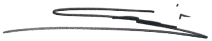 Prof. Dr. Badrun Kartowagiran, M.PdNIP. 19530725 197811 1 001Yogyakarta, 15 Juli 2021Dosen,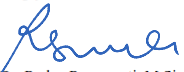 Dr. R. Rosnawati, M.SiNIP.  196712201992032001